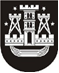 KLAIPĖDOS MIESTO SAVIVALDYBĖS TARYBASPRENDIMASDĖL INGOS BAGDONIENĖS SKYRIMO Į KlAIPĖDOS „VYTURIO“ PROGIMNAZIJOS DIREKTORIAUS PAREIGAS2019 m. balandžio 12 d. Nr. T2-106KlaipėdaVadovaudamasi Lietuvos Respublikos vietos savivaldos įstatymo 16 straipsnio 2 dalies 21 punktu, Lietuvos Respublikos korupcijos prevencijos įstatymo 9 straipsnio 8 dalimi, Lietuvos Respublikos švietimo įstatymo 59 straipsnio 1, 2 ir 3 dalimis, Lietuvos Respublikos valstybės ir savivaldybių įstaigų darbuotojų darbo apmokėjimo įstatymo 8 straipsnio 2 dalimi, 5 priedo VIII skyriaus 41, 45 punktais, Konkurso valstybinių ir savivaldybių švietimo įstaigų (išskyrus aukštąsias mokyklas) vadovų pareigoms eiti tvarkos aprašo, patvirtinto Lietuvos Respublikos švietimo ir mokslo ministro 2011 m. liepos 1 d. įsakymu Nr. V-1193 „Dėl Konkurso valstybinių ir savivaldybių švietimo įstaigų (išskyrus aukštąsias mokyklas) vadovų pareigoms eiti tvarkos aprašo patvirtinimo“, 46 punktu, Klaipėdos miesto savivaldybės biudžetinių įstaigų vadovų darbo apmokėjimo sistemos aprašu, patvirtintu Klaipėdos miesto savivaldybės tarybos 2018 m. rugsėjo 27 d. sprendimu Nr. T2-196 „Dėl Klaipėdos miesto savivaldybės biudžetinių įstaigų vadovų darbo apmokėjimo sistemos aprašo patvirtinimo“, atsižvelgdama į pretendentų Klaipėdos „Vyturio“ progimnazijos direktoriaus pareigoms eiti atrankos komisijos 2019 m. kovo 18 d. protokolą Nr. ADM-119, Ingos Bagdonienės 2019-04-04 prašymą Nr. P23-20 „Dėl priėmimo į direktoriaus pareigas“ ir įvertinusi Lietuvos Respublikos specialiųjų tyrimų tarnybos 2019-04-04 rašte Nr. 4- 01- 3254 pateiktą informaciją, Klaipėdos miesto savivaldybės taryba nusprendžia:1. Skirti nuo 2019 m. birželio 4 d. Ingą Bagdonienę Klaipėdos „Vyturio“ progimnazijos direktore penkeriems metams iki 2024 m. birželio 3 d. įskaitytinai.2. Nustatyti Ingai Bagdonienei nuo 2019 birželio 4 d. pareiginės algos pastoviosios dalies koeficientą – 12,58 (11,13 + 13 proc.) baziniais dydžiais.3. Įgalioti Klaipėdos miesto savivaldybės merą Vytautą Grubliauską sudaryti terminuotą darbo sutartį su Inga Bagdoniene.Savivaldybės merasVytautas Grubliauskas